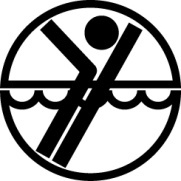 ПОЗИВ ЗА ПОДНОШЕЊЕ ПОНУДАЗА ЈАВНУ НАБАВКУ РАДОВА- САНАЦИЈА РАВНОГ КРОВА ОБЈЕКТА УСТАНОВЕ ЗА СПОРТСКУ И КУЛТУРНУ АКТИВНОСТ ОМЛАДИНЕ БЕЧЕЈ „ЂОРЂЕ ПРЕДИН БАЏА“ У БЕЧЕЈУ -1. Подаци о наручиоцуНаручилац: Општина БечејАдреса: Трг ослобођења 2, БечејМатични број: 08135002ПИБ: 101406134 Интернет страница наручиоца: www.oscmladost.co.rs2. Врста поступка јавне набавкеПредметна јавна набавка се спроводи у отвореном поступку, у складу са Законом и подзаконским актима којима се уређују јавне набавке.3. Предмет јавне набавкеПредмет јавне набавке је набавка радова ЈНОПБР: 2/18 – радови на санацији равног крова објекта Установе за спортску и културну активност омладине Бечеј „Ђорђе Предин Баџа“  у Бечеју4. Јавна набавка није обликована по партијама.5. Назив и ознака из општег речника набавке –  45260000 – Радови на крову и други посебни грађевински занатски радови6.  Циљ поступкаПоступак јавне набавке се спроводи ради закључења уговора о јавној набавци.7. Начин подношења понудеПонуђач понуду подноси непосредно или путем поште у затвореној коверти или кутији, затворену на начин да се приликом отварања понуда може са сигурношћу утврдити да се први пут отвара. На полеђини коверте или на кутији навести назив и адресу понуђача. У случају да понуду подноси група понуђача, на коверти је потребно назначити да се ради о групи понуђача и навести називе и адресу свих учесника у заједничкој понуди.Понуду доставити на адресу: Установа за спортску и културну активност омладине Бечеј Ђорђе Предин - Баџа, Зелена 30, 21220 Бечеј, са назнаком: ,,Понуда за јавну набавку радови на санацији равног крова објекта установе за спортску и културну активност омладине Бечеј «Ђорђе Предин Баџа» у Бечеју, ЈНОПБР: 2/18- НЕ ОТВАРАТИ”. Понуда се сматра благовременом уколико је примљена од стране наручиоца до 16.07.2018. године до 11:30 часова.   Отварање понуда ће се спроводити истог дана у 12:00 часова.Наручилац ће, по пријему одређене понуде, на коверти, односно кутији у којој се понуда налази, обележити време пријема и евидентирати број и датум понуде према редоследу приспећа. Уколико је понуда достављена непосредно наручилац ће понуђачу предати потврду пријема понуде. У потврди о пријему наручилац ће навести датум и сат пријема понуде. Понуда коју наручилац није примио у року одређеном за подношење понуда, односно која је примљена по истеку дана и сата до којег се могу понуде подносити, сматраће се неблаговременом. Неблаговремену понуду наручилац ће по окончању поступка отварања вратити неотворену понуђачу, са назнаком да је поднета неблаговремено. 8. Контакт (лице или служба) Зoран Петковић oscmladost@gmail.com